The Education Committee of theGeorgia Land Title Association, LLCPresents:SPRING 2016 SEMINAR6.0 Hours of CLE Credit including 1 Hour of Professionalism (GA)AL DO ICE Credits pending approval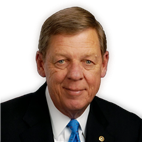 				FEATURING:				U.S. Senator				Johnny Isakson
Register ONLINE for Seminar/CLE with Buffet Lunch includedREGISTER ONLINE at www.DLTA.net  Please bring a jacket or sweater as the room may be cooler in the morning.Seminar and LunchDLTA MEMBERS 				$120.00*– ADD $30.00 FOR CLE CREDITNON-DLTA MEMBERS 				$170.00* – ADD $30.00 FOR CLE CREDITIF SENDING A CHECK:	DIXIE LAND TITLE ASSOCIATION, INC.			Linda Alwood, Executive Director			Dixie Land Title Association			P.O. Box 14806			Baton Rouge, LA  70898QUESTIONS?    CALL OR E-MAIL:  	Amanda Calloway          	Phone 678-406-8918 Email amandac@titlelaw.com 	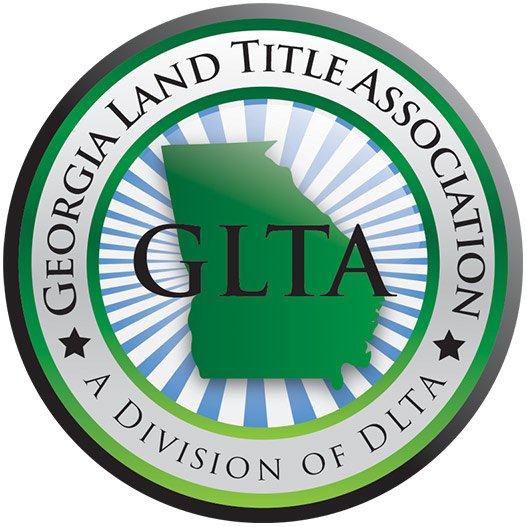 SPRING 2016 AGENDA March 23, 20167:45		Registration Opens8:20	Welcome Remarks:  Amanda Calloway, Esq. 				Education Committee Chairperson8:30-9:30 	New ALTA Survey Standards	Mark Chastain		Chastain & Associates, P.C9:30-10:30	Business Entities and Title To Property		Clyde Mize, Esq.		Morris, Manning & Martin, LLP10:30-11:00	Washington Update		Senator Johnny Isakson		United States Senator	11:00	15 Minute Break11:15-12:15	Professionalism	Carol V. Clark, Esq. 	Carol Clark Law12:15		Lunch 1:15-2:15	Title Claims		Tenise A. Cook, Esq.		Rubin Lublin, LLC2:15		15 Minute Break 2:30-3:30	Deed Attestation and Recent Changes Affecting Real Estate Practice		Debora Bailey, Esq.		Gilroy Bailey Trumble LLC3:30-4:00	Alluring Appeals - Current Cases in our Appellate Courts Which Impact your Practice		Monica Gilory, Esq.		Gilroy Bailey Trumble LLC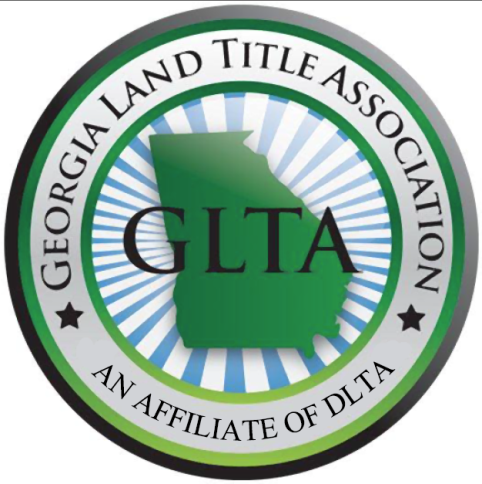 REGISTRATION FOR GEORGIA TITLE SCHOOLMarch 23, 2016 AT THE COBB GALLERIA CENTRE
First Name:____________________________________Middle Initial:__________________________________Last Name:____________________________________Company:_____________________________________Bar Number:___________________________________Address:_________________________________	    _________________________________    _________________________________Email:________________________________________Phone:_______________________________________GLTA is going GREEN.  Materials will be emailed to all attendees several days before the seminar.  Hard Copies will also be available on the day of the seminarREGISTER ONLINE AT WWW.DLTA.NET OR BY MAILAmount of Check Enclosed:____ $120 (DLTA member, no CLE credit)____ $150 (DLTA member, include CLE credit)____$170 (Non-DLTA member, no CLE credit)____$200 (Non-DLTA member, include CLE credit)Please mail check and registration to:       DIXIE LAND TITLE ASSOCIATION, INC.					       Linda Alwood, Executive Director					      Dixie Land Title Association					      P.O. Box 14806					      Baton Rouge, LA  70898March 23, 2016atCobb Galleria CentreTwo Galleria Parkway
Atlanta, Georgia 30339SPECIAL THANKSTO OUR SPONSORS:SimplifileSoftProPYAFrazier & DeeterCarr, Riggs & Ingram, LLCE-Closing